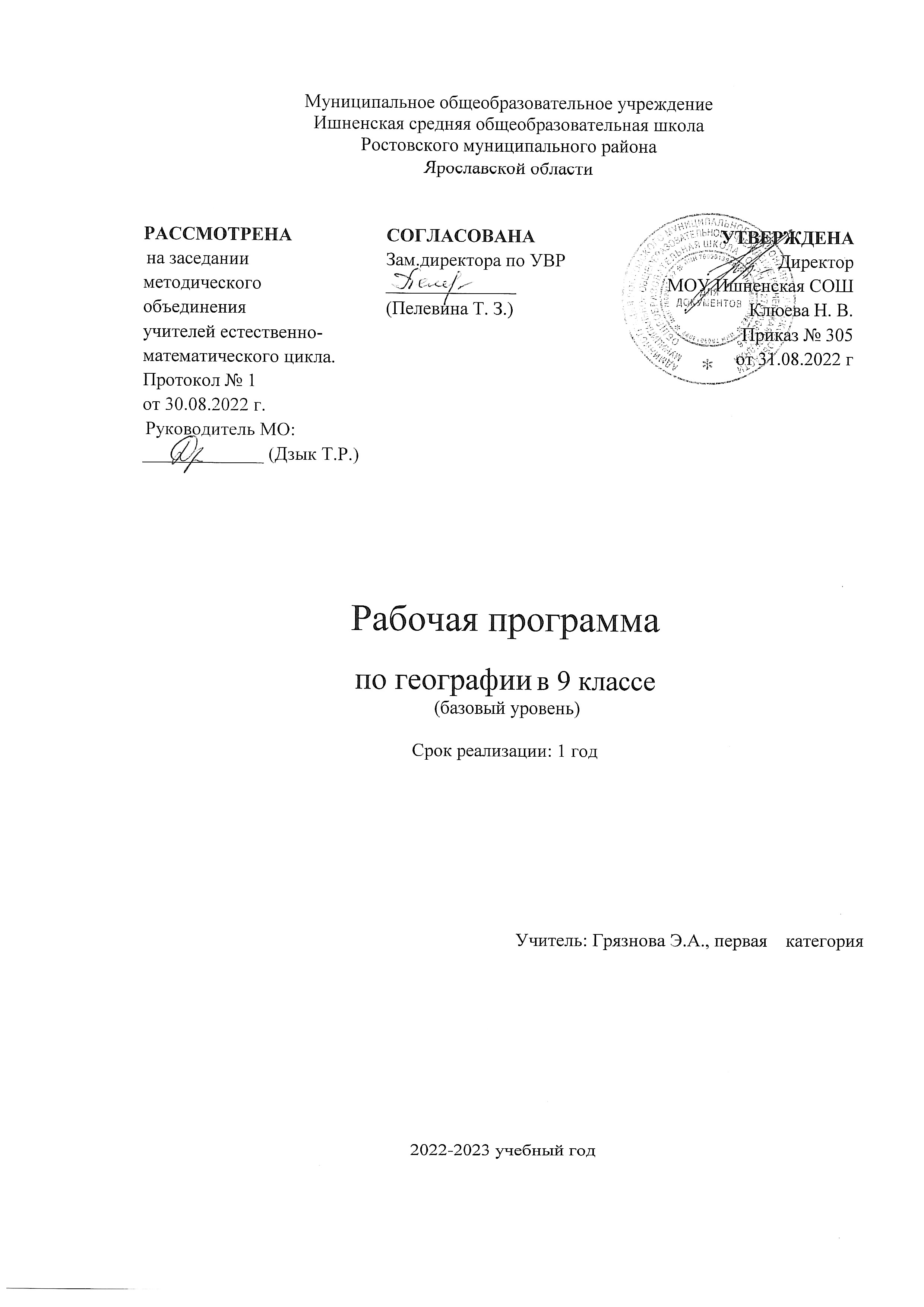 ПОЯСНИТЕЛЬНАЯ ЗАПИСКА.Рабочая программа курса «География» составлена на основе следующих нормативных документов:ФГОС ООО (утвержден приказом Министерства образования и науки Российской Федерации от 17.12.2010 № 1897, изм. от: 29 декабря 2014 г., 31 декабря 2015 г.);ООП ООО приказ № 15а д/о от 15.01.21 г.)Учебный план МОУ Ишненская СОШ (утв. приказом директора № 307 от 31.08.22г);Календарный учебный график МОУ Ишненская СОШ (утв. приказом директора № 308 от 31.08.22г.);Положение о рабочей программе по ФГОС ООО (утв. приказом директора № 305 от 31.08.2020 г);Методическое письмо ГОАУ ИРО о преподавании учебных предметов «География» в образовательных организациях Ярославской области в 2022/2023 уч. гРабочая программа ориентирована на использование УМК: Учебник:Дронов, В.П., Баринова, И.И., Ром, В.Я., Лобжанидзе, А.А. География России. Природа. Население. Хозяйство. 8 - 9 класс. - М.:Дрофа,2015г.Программа курса 9 классы рассчитана на два года. Общее количество часов за уровень среднего общего образования составляет 68 часов Целью реализации ООП ООО по курсу «География.» является освоение содержания предмета «География» и достижение обучающимися результатов освоения ООП ООО в соответствии с требованиями ФГОС ООО и ООП ООО МОУ Ишненская СОШ.Для успешного достижения основной цели необходимо решать следующие учебно-методические задачи:сформировать географический образ своей страны н ее многообразии и целостности на основе комплексного подхода и показа взаимодействия основных компонентов: природы, населения, хозяйства:сформировать представление о России как целостном географическом регионе и одновременно как о субъекте мирового (глобального) географического пространства, в котором динамически развиваются как общепланетарные, так и специфические региональные процессы и явления;показать  большое  практическое  значение  географического изучения взаимосвязей природных, экономических,    социальных,    демографических, этнокультурных, геоэкологических явлений и процессов в нашей стране, а также географических аспектов важнейших современных социально-экономических проблем России и ее регионов;вооружить школьников необходимыми практическими  умениями  и   навыками  самостоятельной работы с различными источниками географической информации как классическими (картами, статистическими материалами и др.) так и современными (компьютерными), а также умениями прогностическими, природоохранными и поведенческими;развивать представление  о  своем   географическом регионе, в котором локализуются и развиваются как общепланетарные, так и специфические процессы и явления;создать образ своего родного края, научить сравнивать его с другими регионами России и с различными регионами мира.Оценка результатов освоения ООП ООО курса «География» проводится в соответствии с разделом «Система оценки» ООП ООО и «Положением о системе оценивания ОУ» и предусматривает проведение промежуточной аттестации в соответствии с учебным планом.ПЛАНИРУЕМЫЕ РЕЗУЛЬТАТЫ ОСВОЕНИЯ КУРСАРаздел рабочей программы «Планируемые результаты освоения курса» содержит перечень результатов освоения ООП ООО. ФГОС основного общего образования устанавливает требования к результатам освоения учебного предмета личностным, метапредметным и предметным.Результаты изучения курса «География» обучающихся отражают:1) развитие личности обучающихся средствами предлагаемого для изучения курса географии: развитие общей культуры обучающихся, их мировоззрения, ценностно-смысловых установок, развитие познавательных, регулятивных и коммуникативных способностей, готовности и способности к саморазвитию и профессиональному самоопределению;2) овладение систематическими знаниями и приобретение опыта осуществления целесообразной и результативной деятельности по предмету географии;3) развитие способности к непрерывному самообразованию, овладению ключевыми компетентностями, составляющими основу умения: самостоятельному приобретению и интеграции знаний, коммуникации и сотрудничеству, эффективному решению (разрешению) проблем, осознанному использованию информационных и коммуникационных технологий, самоорганизации и саморегуляции;4) обеспечение академической мобильности и (или) возможности поддерживать избранное направление образования;5) обеспечение профессиональной ориентации обучающихся на различные географические науки.Кроме того, предметными результатами освоения курса «География» являются: включающей в себя личностные, метапредметные, предметные результаты, в том числе на формирование универсальных учебных действий, ИКТ- компетентности, основ проектно-исследовательской деятельности, стратегии смыслового чтения и работы с текстом.     В процессе изучения «Географии» совершенствуются и развиваются общеучебные  умения: коммуникативные;интеллектуальные ;информационные;организационныеСОДЕРЖАНИЕ КУРСАЧасть VХОЗЯЙСТВО РОССИИ  (20 часов — продолжение)Тема 1. Вторичный сектор экономики - отрасли, перерабатывающие сырьеТопливно-энергетический комплекс (ТЭК), его состав, место и значение в хозяйстве, связь с другими комплексами. Топливно-энергетические ресурсы и топливно-энергетический баланс. Современные проблемы ТЭК. Развитие ТЭК и охрана окружающей среды.Нефтяная промышленность. Роль нефти в современном хозяйстве. Место России в мире по запасам и добыче нефти. Основные современные и перспективные районы добычи, крупнейшие месторождения, проблемы их освоения. География основных нефтепроводов и переработки нефти. Современные проблемы нефтяной промышленности.Газовая промышленность. Возрастающая роль газа в топливно-энергетическом балансе страны. Место России в мире по запасам и добыче газа. Основные современные и перспективные районы добычи, крупнейшие месторождения, проблемы их освоения. Единая газопроводная система страны. Современные проблемы газовой промышленностиУгольная промышленность. Виды угля и способы их добычи. Главные угольные бассейны, их хозяйственная оценка, Социальные и экологические проблемы угледобывающих регионов.Электроэнергетика. Типы электростанций, их достоинства и недостатки, факторы размещения. Доля различных типов станций в производстве электроэнергии. Крупнейшие электростанции. Формирование энергосистем. Негативное влияние различных типов электростанций на окружающую среду.Тема 2. Отрасли, производящие конструкционные материалы и химические веществаКлассификация конструкционных материалов, проблемы пропорциональности производящих их отраслей.Металлургия, ее состав и структура, место в хозяйстве, связь с другими отраслями. Современные проблемы российской металлургии и их географические следствия. Место России в мире по запасам металлических руд и производству продукции металлургии.Черная и цветная металлургия. Традиционные и новые технологии производства металлов. Типы металлургических предприятий и факторы размещения. Особенности географии металлургии черных, легких и тяжелых цветных металлов. Металлургические базы, крупнейшие металлургические центры. Экспорт металлов и его роль в экономике страны.Химическая промышленность. Состав и значение в хозяйстве, связь  с другими отраслями. Роль химизации хозяйства. Главные факторы размещения предприятий химической промышленности. Группировка отраслей химической промышленности, особенности их географии. Основные химические базы, крупнейшие химические комплексы.   Проблемы   развития   отрасли.   Химическая   промышленность \ и охрана окружающей среды.Лесная промышленность. Состав и значение в хозяйстве, связь с другими отраслями. Место России в мире по производству продукции лесной промышленности. Группировка отраслей лесной промышленности, особенности их географии. Основные лесные базы, крупнейшие лесоперерабатывающие комплексы. Лесная промышленность и  охрана окружающей среды. Производство строительных материалов, конструкций и деталей.Тема 3. Третичный сектор экономики — отрасли, производящие разнообразные услугиКлассификация услуг. Роль третичного сектора в хозяйстве, проблемы его развития в России. Отрасли третичного сектора и окружающая среда.Коммуникационная система. Роль коммуникаций в размещении населения и хозяйства. Исторически сложившееся несовершенство транспортной сети в России. Сухопутный, водный и воздушный транспорт. Преимущества и недостатки отдельных видов транспорта. Важнейшие транспортные пути, крупнейшие транспортные узлы. Связь. Социальная инфраструктура; ее состав и роль в современном обществе. Важнейшие проблемы развития в условиях перехода к рынку. Перспективы развития комплекса.Жилищное и рекреационное хозяйство. Жилье — одна из главных потребностей человека. Низкий уровень обеспеченности жильем и низкие показатели его благоустроенности в России. Географические различия в обеспеченности россиян жильем. География рекреационного хозяйства в России.Часть VIГЕОГРАФИЯ КРУПНЫХ РЕГИОНОВ РОССИИ(47 часов)Тема 1. Районирование  РоссииРайонирование — важнейший метод изучения в географии. Как можно районировать территорию: физико-географическое, экономическое, историко-географическое, природно-хозяйственное, эколого-экономическое и другие виды районирования. Виды районирования: сплошное и узловое, частное и комплексное и т. д. Соподчиненность различных видов районирования России.Практическая работа. Моделирование вариантов нового районирования России.Тема 2. Европейская Россия (Западный макрорегион)Особенности природы, истории и географии хозяйства. Географическое положение на западе России. Разнообразие рельефа в связи с особенностями геологического строения и рельефообразующих процессов. Влияние географического положения на климат региона. Самый полный в России набор природных зон. Природные ресурсы. Европейская Россия — основа формирования территории Российского государства. Наиболее освоенная и заселенная часть страны.Место и роль Европейской России в промышленном и сельскохозяйственном производстве страны. Внутри региональные природно-хозяйственные различия.Европейский Север. Состав района. Географическое положение на севере Восточно-Европейской равнины с выходом к Северному Ледовитому океану. Особенности экономико-географического, геополитического и эколого-географического положения. Влияние географического положения и природных условий на освоение территории, жизнь людей, специализацию.Различия в рельефе и полезных ископаемых Кольско-Карельского и Двинско-Печорского Севера. Влияние Арктики и Атлантики на климат, избыточное увлажнение территории, богатство озерами, реками, болотами. Природные зоны: тундра, лесотундра, северная и средняя тайга. Природные ресурсы: минеральные, топливные, лесные и водные. Новая алмазоносная провинция. Ресурсы шельфовой зоны.Историко-географические особенности формирования. Население: национальный состав, традиции и культура. Города региона. Отток населения с Севера и его причины.Развитие топливно-энергетического комплекса, металлургии, химической и лесной промышленности. Хозяйственные различия Кольско-Карельского и Двинско-Печорского подрайонов.Роль морского транспорта. Мурманский и Архангельский порты. Северный морской путь. Предпосылки развития туристско-экскурсионного хозяйства. Основные географические фокусы экономических, социальных и экологических проблем региона. Проблема охраны природы Севера. Северный военно-морской флот. Космодром в городе Мирном.Северо-Западный район. Состав района. Выгоды географического положения на разных этапах развития: путь «из варяг в греки», «окно в Европу», современные особенности географического положения района.Природная специфика: сочетание возвышенностей и низменностей, влияние моря на климат, густая озерно-речная сеть. Район древнего заселения. «Господин Великий Новгород». Основание Петербурга. Роль Санкт-Петербурга в расселении, научно-промышленном, социальном и культурном развитии района. Санкт-Петербург — северная столица России. Экономические, социальные и экологические проблемы Санкт-Петербурга. Свободная экономическая зона «Янтарь».Центральная Россия. Преимущества географического положения и состав территории. Факторы формирования района. Чередование возвышенностей и низменностей — характерная черта рельефа. Полезные ископаемые. Дефицит большинства видов природных ресурсов.Климатические условия Центральной России, их благоприятность для жизни и хозяйственной деятельности человека. Крупнейшие реки. Разнообразие и пестрота почвенно-растительного покрова лесной зоны. Лесостепь и степь. Центральная Россия — очаг русской национальной культуры. «Дикое поле», засечные полосы и заселение южной части региона. Высокая численность и плотность населения. Количество и качество трудовых ресурсов. Современный характер и проблемы расселения. Преобладание городского населения. Городские агломерации. Высокий уровень развития и концентрации науки. Города науки.Специализация хозяйства на наукоемких и трудоемких отраслях. Машиностроительный комплекс, черная металлургия, химическая промышленность. Роль конверсии предприятий ВПК в хозяйстве. Агропромышленный комплекс. Роль пригородного сельского хозяйства. Относительно высокий уровень развития социальной сферы. Топливно-энергетические и природоохранные проблемы. Внутри региональные различия. Основные географические фокусы экономических, социальных и экологических проблем региона.Возникновение и развитие Москвы. Москва — столица России. Экономические, социальные и экологические проблемы Москвы. ЭГХ Московского столичного региона.Нижний Новгород, его географическое положение и торговые | функции. Нижегородская и Макарьевская ярмарки. Очаги старинных промыслов.Современность и проблемы древних русских городов — Новгорода, Владимира, Пскова, Смоленска.Европейский Юг. Состав района. Особенности географического положения: самый южный регион России, ограниченный с трех сторон природными рубежами. Геополитическое положение района. Природный амфитеатр. Равнинная, предгорная и горная части региона: их природная и хозяйственная специфика. Рельеф, геологическое строение и полезные ископаемые Кавказа. Рельеф и этническое разнообразие населения. Народы гор и предгорий: традиции, культура, промыслы. Многонациональность и межнациональные проблемы.Очаги концентрации населения. Повышенная доля сельского населения. Особенности климата региона. Современное оледенение. Основные реки, особенности питания и режима, роль в природе и хозяйстве. Почвенно-растительный покров и животный мир. Структура высотной поясности гор. Агроклиматические, почвенные и кормовые ресурсы.Агропромышленный комплекс: единственный в стране район субтропического земледелия. Ведущая роль региона в производстве сельскохозяйственной продукции. Неравномерность обеспеченности водными ресурсами. Проблемы развития морского рыбного хозяйства. Необходимость интенсификации сельского хозяйства и перерабатывающих отраслей АПК. Сельскохозяйственное, транспортное и энергетическое машиностроение.Рекреационное хозяйство Северного Кавказа: курортное хозяйство, туризм и альпинизм. Возрастающая роль рекреационных районов. Роль черноморских портов в развитии хозяйства страны. Сложности решения проблем республик Северного Кавказа. Основные географические фокусы экономических, социальных и экологических проблем региона.Поволжье. Состав района. Географическое положение на юго-востоке Русской равнины. Особенности рельефа и климата региона. Зимние и летние температуры, распределение осадков. Зональность климата и почвенно-растительного покрова в пределах региона, их влияние на развитие сельского хозяйства. Волга — великая русская река. Ее роль в территориальной организации населения и хозяйства. Гидроэнергетические, минеральные и почвенные ресурсы. Поволжье — место исторического взаимодействия этносов. Многонациональный состав населения. Сочетание христианства, ислама и буддизма. Русское заселение территории. Территориальная организация расселения и хозяйства.Развитие нефтегазохимического, машиностроительного и агропромышленного комплексов. Система трубопроводов и проблемы их безопасности. Гидроэнергетика. АПК — ведущая позиция Поволжья в производстве многих видов сельскохозяйственной продукции. Мощная пищевая промышленность.Рыбоперерабатывающая промышленность и проблемы рыбного хозяйства Волго-Каспийского бассейна. Отрасли социальной сферы. Экологические и водные проблемы. Научные центры. Столицы республик и крупнейшие города (Волгоград, Самара, Астрахань). Основные географические фокусы экономических, социальных и экологических проблем региона.Урал. Границы и состав Урала при разных видах районирования. Географическое положение Урала — на стыке разнообразных границ. Разделяющая и связующая роль Урала в природе и хозяйстве.Различия по геологическому строению и полезным ископаемым Предуралья, Урала и Зауралья. Разнообразные минерально-сырьевые ресурсы и проблема их истощения. Влияние геологического строения и полезных ископаемых на развитие и размещение промышленности на Урале. Недостаточная геологическая изученность Урала.Влияние рельефа на заселение Урала. Современная этническая пестрота. Две меридиональные полосы расселения, влияние речных систем и рельефа на их формирование.Дефицит водных ресурсов и его причины. Пути решения водных проблем. Особенности климата Урала. Освоение и изучение Урала в связи со сменой представлений о значимости его ресурсов.География и проблемы современного хозяйства: горнодобывающая промышленность, металлургия, химическая и лесная промышленность, разнообразное машиностроение. Их взаимосвязь. Демидовские города-заводы и современная система расселения в районе. Проблемы населения и трудовых ресурсов. Реконструкция уральской промышленности. Отставание развития социальной сферы. Крупнейшие города Урала.Зональность и высотная поясность почвенно-растительного покрова и развитие сельского хозяйства. Антропогенные изменения природы Урала. Основные экономические, социальные и экологические проблемы региона. Кыштымская трагедия.Тема 3. Азиатская Россия (Восточный макрорегион)Географическое положение. Большая площадь территории и малая степень изученности и освоенности, слабая заселенность. Концентрация основной части населения на юге.Разнообразие природных условий. Богатство природными ресурсами. Очаговый характер размещения производства, его сырье, добывающая направленность. Слабое развитие перерабатывающих отраслей. Трудности организации производства и жизни населения в экстремальных условиях.Западная Сибирь. Состав района. Географическое положение на западе азиатской части России, между Уралом и Енисеем.Западно-Сибирская равнина — одна из крупнейших низменных равнин земного шара. Ее положение на молодой эпипалеозойской плите и особенности формирования рельефа. Карское море. Климат и внутренние воды. Сильная заболоченность. Отчетливо выраженная зональность природы от тундр до степей. Зона Севера и ее значение. Господство средневысотных и высоких гор на юге Западной Сибири. Котловины, разделяющие горы. Контрастность климатических условий. Высотная поясность.Агроклиматические ресурсы. Оценка природных условий для жизни и быта человека.Коренные народы (ненцы, ханты, манси и др.). Диспропорции в площади и в численности населения Западной Сибири. Научные центры и будущие технополисы.Богатство и разнообразие природных ресурсов: минеральные, лесные, кормовые, пушные, водные, рыбные. Ориентация хозяйства на добычу и переработку собственных ресурсов. Нефтегазохимический комплекс — основа хозяйства района. Особенности его структуры и размещения. Крупнейшие российские нефтяные и газовые компании. Система трубопроводов. Основные направления транспортировки нефти и газа. АПК: освоение территории, сельскохозяйственные районы и их специализация. Основные виды транспорта. Транссибирская магистраль, река Обь, железная дорога Тюмень — Сургут — Ямбург. Современные проблемы и перспективы развития ведущих отраслей хозяйства. Основные географические фокусы экономических, социальных и экологических проблем Западной Сибири.Север Восточной Сибири. Состав района. Географическое положение к востоку от Енисея. Роль реки Лены и Северного морского пути. Моря: Карское, Лаптевых, Восточно-Сибирское. Русские исследователи северных морей.Разнообразие тектонического строения и рельефа. Особенности рельефа и геологического строения Среднесибирского плоскогорья. Минеральные ресурсы: руды цветных и редких металлов, алмазы, каменный и бурый уголь, химическое сырье. Резко континентальный климат, инверсия температур, многолетняя мерзлота. Влияние климата и многолетней мерзлоты на особенности рельефа, водной сети и почвенно-растительный покров. Лесные ресурсы.Великие сибирские реки: их водность, питание, режим, энергетические и водные ресурсы. Тайга — основная природная зона. Высотная поясность; степи котловин. Земельные и агроклиматические ресурсы. АПК: особенности структуры и развития в экстремальных условиях. Объекты охоты и охотничьи угодья. Другие промыслы в регионе. Крупнейшие заповедники. Несоответствие между природными богатствами и людскими ресурсами, пути его решения. Коренные народы, особенности их жизни и быта, проблемы.Исторические особенности заселения русскими. Остроги. Открытие медно-никелево-кобальтовой провинции. Основание Норильска.Топливно-энергетический комплекс — основа хозяйства территории. Ангаро-Енисейский каскад ГЭС. Развитие энергоемких производств: цветная металлургия и целлюлозно-бумажная промышленность, основные центры и перспективы развития. Роль конверсии предприятий ВПК в хозяйстве региона. Перспективы развития промышленности.Особенности строительства в условиях многолетней мерзлоты. Экологические проблемы района.Якутские алмазы, город Мирный.Перспективы транспортного освоения района. Амуро-Якутская магистраль. Водный и авиационный транспорт. Влияние транспортных путей на размещение населения. Крупнейшие культурно-исторические, промышленные, транспортные центры.Природно-хозяйственные районы: Путорана и Среднесибирское плоскогорье. Основные экономические, социальные и экологические проблемы района.Южная Сибирь. Состав района. Географическое положение: в полосе гор Южной Сибири, вдоль Транссибирской магистрали. Транспортные связи с приграничными государствами: Китаем, Монголией и Казахстаном. Связь с Севером по Енисею и Лене. БАМГорные системы Южной Сибири. Складчато-глыбовые горы: Алтай, Салаирский кряж, Кузнецкий Алатау, Саяны. Горы Прибайкалья и Забайкалья.Верхние течения крупных сибирских рек: Оби, Енисея, Лены, Амура. Гидроэнергетическое значение рек. Особенности и проблемы Байкала.Резко континентальный климат. «Полюс холода» Северного полушария. Температурные инверсии. Многолетняя мерзлота.Природные ресурсы: минеральные, лесные.Внутренние различия: Кузнецко-Алтайский, Ангаро-Енисейский, Забайкальский подрайоны.Кузнецко-Алтайский подрайон. Этапы заселения и освоения. Создание Транссибирской магистрали. Кузбасс, его проблемы. Новосибирск — научный центр.Ангаро-Енисейский подрайон. Канско-Ачинский бассейн. Гидроресурсы. Формирование Ангаро-Енисейских ТЭС и ТПК. Заселение территории. Миграции и проблемы трудовых ресурсов. Красноярск, Иркутск, закрытые оборонные центры. Проблемы развития подрайона.Забайкальский подрайон. Горные системы, землетрясения, байкальская рифтовая зона. Природные ресурсы: цветные и редкоземельные металлы, уголь. Бурятия (Улан-Удэ), Читинская область. Перспективы освоения зоны БАМа.Основные экономические, социальные и экологические проблемы региона.Дальний Восток. Состав района. Особенности географического и геополитического положения: сильная меридиональная вытянутость, наличие материковой, полуостровной и островной частей.Этапы освоения территории, русские землепроходцы в XVII в., установление русско-китайской и русско-японской границ.Геологическая молодость территории. Преобладание гор. Тектоническая подвижность территории: частые землетрясения и вулканизм, моретрясения, цунами. Долина гейзеров, термальные источники. Полоса Тихоокеанского металлогенического пояса: месторождения руд цветных, редких и драгоценных металлов. Отрасль специализации района — добыча и обогащение руд цветных металлов. Месторождения нефти и газа на Сахалине и шельфе.Несоответствие площади территории и численности населения. Неравномерность размещения населения. Относительная молодость населения. Миграции, потребность в трудовых ресурсах. Коренные народы: быт, культура, традиции, проблемы.Муссонный климат Тихоокеанского побережья. Климатические контрасты севера и юга. Большая густота и полноводность речной сети. Паводки и наводнения. Гидроресурсы и ГЭС. Влияние приморского положения на смещение границ природных зон к югу. Гигантизм растений. Характеристика тундры и лесной зоны. Уссурийская тайга — уникальный природный комплекс. Лесозаготовка и целлюлозно-бумажное производство. Богатство морей Тихого океана биоресурсами. Лососевые рыбы. Рыбоперерабатывающий комплекс. Перспективы развития и проблемы океанического хозяйства на востоке региона.Вспомогательные отрасли: электроэнергетика, нефтепереработка, судоремонт. Отрасли военно-промышленного комплекса. Транспортная сеть Дальнего Востока. Благоприятные почвенные и агроклиматические ресурсы юга территории. Агропромышленный комплекс. Дальний Восток в системе Азиатско-Тихоокеанского региона. Интеграция со странами АТР. Проблемы свободных экономических зон. Внутрирайонные различия и города. Владивосток — торговый, промышленный, культурный и научный центр Дальнего Востока. Основные экономические, социальные и экологические проблемы региона.Тема 4. Россия в современном миреРоссия и страны СНГ. География государств нового зарубежья. Оценка их исторических, экономических и этнокультурных связей с Россией. Взаимосвязи России с другими странами мира.Тематическое планированиеКалендарно-тематическое планирование География 9 классУченик научится:Ученик получит возможность:выбирать источники географической информации (картографические, статистические, текстовые, видео- и фотоизображения, компьютерные базы данных), адекватные решаемым задачам;осознавать единства географического пространства России как единой среды проживания населяющих её народов, определяющей общность их исторических судеб;осознавать свою этническую принадлежности, усвоение гуманистических и традиционных ценностей многонационального российского общества; воспитание чувства ответственности и долга перед Родиной;формировать ответственного отношения к учению, готовности и способности учащихся к саморазвитию и самообразованию на основе мотивации к обучению и познанию, осознанному выбору и построению дальнейшей индивидуальной траектории образования на базе ориентировки в мире профессийформировать личностных представлений о целостности природы, населения и хозяйства Земли и её крупных районов стран, о России как субъекте мирового географического пространства, её месте и роли в современном мире; осознавать значимость и общность глобальных проблем человечества;формировать уважительного отношения к истории, культуре, национальным особенностям, традициям и образу жизни других народов; осознавать доброжелательность к другому человеку, его мнению, мировоззрению, культуре, языку, вере; освоить  социальные  нормы,  правил  поведения,  ролейформ социальной жизни в группах и сообществах, включая взрослые и социальные сообщества;формировать коммуникативную компетентность в общении и сотрудничестве со сверстниками, старшими и младшими в процессе образовательной, общественно полезной, учебно-исследовательской, творческой и других видов деятельности;формировать ценности здорового и безопасного образа жизни; усвоение правил индивидуального и коллективного безопасного поведения в чрезвычайных ситуациях, угрожающихформировать экологического сознания на основе при знания ценности жизни во всех её проявлениях и необходимости ответственного, бережного отношения к окружающей среде и рационального природопользования;осознать значения семьи в жизни человека и общества, ценности семейной жизни, уважительного и заботливого отношения к членам своей семьи;формировать представлений о географической науке, её роли в освоении планеты человеком, о географических знаниях как компоненте научной картины мира, об их необходимости для решения современных практических задач человечествасвоей страны, в том числе задачи охраны окружающей средырационального природо пользования;формировать первичных навыков использования территориального подхода как основы географического мышлениядля осознания своего места в целостном, многообразном и быстро изменяющемся мире и адекватной ориентации в нём;формировать представлений и основополагающих знаний о целостности и неоднородности Земли как планеты людей в пространстве и во времени, об основных этапах её географического освоения, особенностях природы, жизни, культуры и хозяйственной деятельности людей, экологических проблемах на разных материках и в отдельных странах;выбирать источники географической информации (картографические, статистические, текстовые, видео- и фотоизображения, компьютерные базы данных), адекватные решаемым задачам;представлять в различных формах (в виде карты, таблицы, графика, географического описания) географическую информацию, необходимую для решения учебных и практико-ориентированных задач;использовать различные источники географической информации.различать изученные географические объекты, процессы и явления, сравнивать географические объекты, процессы и явления на основе известных характерных свойств и проводить их простейшую классификацию;использовать знания о географических законах и закономерностях, о взаимосвязях между изученными географическими объектами, процессами и явлениями для объяснения их свойств, условий протекания и различий;различать (распознавать) показатели, характеризующие отраслевую; функциональную и территориальную структуру хозяйства России;использовать знания о факторах размещения хозяйства и особенностях размещения отраслей экономики России для объяснения особенностей отраслевой, функциональной и территориальной структуры хозяйства России на основе анализа факторов, влияющих на размещение отраслей и отдельных предприятий по территории страны;объяснять и сравнивать особенности природы, населения и хозяйства отдельных регионов России;развить морального сознания и компетентности в решении моральных проблем на основе личностного выбора, формирование нравственных чувств и нравственного поведения, осознанного и ответственного отношения к собственным поступкам;осознавать значения семьи в жизни человека и общества, ценности семейной жизни, уважительного и заботливого отношения к членам своей семьи;уметь самостоятельно определять цели своего обучения, ставить и формулировать для себя новые задачи в учёбе и познавательной  деятельности,  развивать  мотивы  и  интересы  своей познавательной деятельности;уметь соотносить свои действия с планируемыми результатами, осуществлять контроль своей деятельности в процессе достижения результата, определять способы действий в рамках предложенных условий и требований, корректировать свои действия в соответствии с изменяющейся ситуацией;уметь оценивать правильность выполнения учебной за дачи, собственные возможности её решения;уметь определять понятия, делать обобщения, устанавливать аналогии, классифицировать, самостоятельно выбирать основания и критерии для классификации, устанавливать причинно-следственные связи, строить логическое рассуждение, умозаключение (индуктивное, дедуктивное и по аналогии) и делать выводы;уметь  создавать,  применять  и  преобразовывать  знакиуметь организовывать учебное сотрудничество и совместную деятельность с учителем и со сверстниками; работать индивидуально и в группе: находить общее решение и разрешать конфликты на основе согласования позиций и учёта интересов; формулировать, аргументировать и отстаивать своё мнение;уметь осознанно использовать речевые средства в соответствии с задачей коммуникации, для выражения своих чувств, мыслей и потребностей; планировать и регулировать свою деятельности; владеть устной и письменной речью; овладеть основами картографической грамотности и использования географической карты как одного из «языков» международного общения;формировать умения и навыки использования разнообразных географических знаний в повседневной жизни для объяснения и оценки разнообразных явлений и процессов, самостоятельного оценивания уровня безопасности окружающей среды, адаптации к условиям территории проживания, соблюдения мер безопасности в случае природных стихийных бедствий и техногенных катастроф;№Название темыВсего часовКоличество часовКоличество часовВоспитательные возможностиЦОР№Название темыВсего часовТеоретическихПракти-ческих1.Введение Хозяйство России. (продолжение)21147Цель курса – способствовать воспитанию географической культуры личности на основе формирования у учащихся компетенций по курсу «География России»; развитию экогуманистического мировоззрения, обеспечивающего осознание единства геопространства России в его природно-, социально-экономическом разнообразии и региональном единстве.https://resh.edu.ru/subject/lesson/2688/start/https://resh.edu.ru/subject/lesson/1872/start/https://resh.edu.ru/subject/lesson/1873/start/https://resh.edu.ru/subject/lesson/1874/start/https://resh.edu.ru/subject/lesson/1875/start/https://resh.edu.ru/subject/lesson/3034/start/https://resh.edu.ru/subject/lesson/1876/start/https://resh.edu.ru/subject/lesson/2751/start/https://resh.edu.ru/subject/lesson/1877/start/https://resh.edu.ru/subject/lesson/1878/start/https://resh.edu.ru/subject/lesson/1879/start/https://resh.edu.ru/subject/lesson/1880/start/https://resh.edu.ru/subject/lesson/1881/start/2География крупных регионов России.473017Цель курса – способствовать воспитанию географической культуры личности на основе формирования у учащихся компетенций по курсу «География России»; развитию экогуманистического мировоззрения, обеспечивающего осознание единства геопространства России в его природно-, социально-экономическом разнообразии и региональном единстве.https://resh.edu.ru/subject/lesson/1528/start/https://resh.edu.ru/subject/lesson/1882/start/https://resh.edu.ru/subject/lesson/1882/start/https://resh.edu.ru/subject/lesson/1883/start/https://resh.edu.ru/subject/lesson/1884/start/https://resh.edu.ru/subject/lesson/1885/start/https://resh.edu.ru/subject/lesson/1886/start/https://resh.edu.ru/subject/lesson/1887/start/https://resh.edu.ru/subject/lesson/2750/start/https://resh.edu.ru/subject/lesson/2749/start/https://resh.edu.ru/subject/lesson/1889/start/https://resh.edu.ru/subject/lesson/1888/start/https://resh.edu.ru/subject/lesson/1890/start/https://resh.edu.ru/subject/lesson/1891/start/https://resh.edu.ru/subject/lesson/2748/start/https://resh.edu.ru/subject/lesson/1892/start/https://resh.edu.ru/subject/lesson/1893/start/https://resh.edu.ru/subject/lesson/1894/start/3Цель курса – способствовать воспитанию географической культуры личности на основе формирования у учащихся компетенций по курсу «География России»; развитию экогуманистического мировоззрения, обеспечивающего осознание единства геопространства России в его природно-, социально-экономическом разнообразии и региональном единстве.№ п/п№ урока в темеНаименование раздела и темДатаДатаИспользуемые ресурсы (оборудование)№ п/п№ урока в темеНаименование раздела и темПо плануФактическаяИспользуемые ресурсы (оборудование)11Введение. Содержание курса. Источники географической информации.6.09Обучающее видео https://resh.edu.ru/subject/lesson/2688/start/22Вторичный сектор экономики7.0933Топливно-энергетический комплекс: роль, значение, проблемы.13.09Обучающее видео https://resh.edu.ru/subject/lesson/1872/start/44Топливная промышленность.№1: Сравнительная характеристика угольных бассейнов использованием карт атласа. учебника, статистич. материалов.  14.09Обучающее видео https://resh.edu.ru/subject/lesson/1872/start/55Электроэнергетика.№2: составление характеристики одного из угольных бассейнов по картам и статистическим материалам.20.09Обучающее видео https://resh.edu.ru/subject/lesson/1873/start/66Отрасли, производящие конструкционные материалы и химические вещества.21.09Карты атласа77Металлургический комплекс. Факторы размещения металлургии.№3 :  Оценка достоинств и недостатков металлургический  базы по данным  атласа и учебника27.09Карты атласа88Черная металлургия25.09Обучающее видео https://resh.edu.ru/subject/lesson/1875/start/99Цветная металлургия.№4: Определение по картам главных факторов размещения металлургических предприятий по производству меди и алюминия.4.10Обучающее видео https://resh.edu.ru/subject/lesson/1875/start/1010Химическая промышленность, ее состав и отличительные особенности. №5: Составление схем внутриотраслевых и межотраслевых связей ХП  5.10Обучающее видео https://resh.edu.ru/subject/lesson/3034/start/1111География химической промышленности.11.10Обучающее видеоhttps://resh.edu.ru/subject/lesson/3034/start/1212Лесная промышленность12.10Обучающее видеоhttps://resh.edu.ru/subject/lesson/1876/start/1313Машиностроение. Его роль, значение и проблемы развития18.10Обучающее видео https://resh.edu.ru/subject/lesson/1874/start/1414География машиностроения. №6: Определение по картам закономерностей в размещении отраслей трудоемкого и металлоемкого МШ.  19.10Обучающее видео https://resh.edu.ru/subject/lesson/1874/start/1515Пищевая промышленность.25.10Обучающее видеоhttps://resh.edu.ru/subject/lesson/2751/start/1616Легкая промышленность.26.10Обучающее видеоhttps://resh.edu.ru/subject/lesson/1877/start/1717Состав и значение третичного сектора экономики8.11Карты атласа1818Роль и значение транспорта. Сухопутный транспорт9.11Обучающее видео https://resh.edu.ru/subject/lesson/1878/start/1919Другие виды транспорта. Связь. №7: Характеристика одной из транспортных магистралей по типовому плану15.11Обучающее видео https://resh.edu.ru/subject/lesson/1879/start/2020Сфера обслуживания. Наука16.11Обучающее видеоhttps://resh.edu.ru/subject/lesson/1880/start/2121Жилищное и рекреационное хозяйство.22.11Обучающее видеоhttps://resh.edu.ru/subject/lesson/1881/start/221География крупных регионов России   - 47 уроков Экономическое районирование России №8: Моделирование вариантов нового районирования РФ (к/к – федеральные округа)23.11Карты атласа232Общая характеристика Европейской России.29.11Обучающее видеоhttps://resh.edu.ru/subject/lesson/1528/start/243Общая характеристика Европейской России.30.11Карты атласа254Европейский Север. Факторы формирования района.6.12Обучающее видео https://resh.edu.ru/subject/lesson/1882/start/265Природа Европейского Севера.7.12Обучающее видеоhttps://resh.edu.ru/subject/lesson/1882/start/276Население и хозяйственное освоение Европейского Севера.№9: Выявление и анализ условий для развития рекреационного хозяйства Европейского Севера.13.12Обучающее видео https://resh.edu.ru/subject/lesson/1882/start/287Хозяйство Европейского Севера.№10: Составление и анализ схемы хозяйственных связей Двинско-Печорского района.14.12Обучающее видео https://resh.edu.ru/subject/lesson/1883/start/298Северо-Западный район. Факторы формирования района.20.12Обучающее видео https://resh.edu.ru/subject/lesson/1884/start/309Природа Северо-Запада.21.12Обучающее видеоhttps://resh.edu.ru/subject/lesson/1884/start/3110Население и хозяйственное освоение Северо-Запада.27.12Карты атласа3211Хозяйство Северо-Запада.11.01Карты атласа3312Географические особенности С.-Петербурга и других городов Северо-Запада.17.01Карты атласа3413Центральная Россия. Факторы формирования района.18.1Обучающее видео https://resh.edu.ru/subject/lesson/1885/start/3514Природа Центральной России.24.01Обучающее видеоhttps://resh.edu.ru/subject/lesson/1885/start/3615Население и хозяйственное освоение Центральной России.25.01Обучающее видео https://resh.edu.ru/subject/lesson/1886/start/3716Московская столичная агломерация. №11: Сравнение ГП и планировки двух столиц.31.01Карты атласа3817ЭГХ Московского столичного региона. №12: Составление картосхемы размещения народных промыслов Центральной России.1.02Карты атласа3918Хозяйство Центральной России. №12: Изучение внешних территориально-произв. связей Центральной России (РТ 9 с. 23)7.02Обучающее видео https://resh.edu.ru/subject/lesson/1886/start/4019Европейский Юг. Факторы формирования района.8.02Обучающее видео https://resh.edu.ru/subject/lesson/1887/start/4120Природа Европейского Юга.14.02Карты атласа4221Население и хозяйственное освоение Европейского Юга.15.02Обучающее видео https://resh.edu.ru/subject/lesson/2750/start/4322Хозяйство Европейского Юга. №13: Выявление и анализ условий для развития рекреационного хозяйства на Северном Кавказе.21.02Обучающее видео https://resh.edu.ru/subject/lesson/2750/start/4423Поволжье. Факторы формирования района.22.02Обучающее видеоhttps://resh.edu.ru/subject/lesson/2749/start/4524Природа Поволжья.№14: Экологические и водные проблемы Волги — оценка и пути решения.      28.02Карты атласа4625Население и хозяйственное освоение Поволжья.№15: Изучение влияния истории населения и развития территории на сложный этнический и религиозный состав населения.      1.03Обучающее видео https://resh.edu.ru/subject/lesson/1888/start/4726Хозяйство Поволжья.7.03Обучающее видеоhttps://resh.edu.ru/subject/lesson/1888/start/4827Урал. Факторы формирования района. №16: Определение тенденций хозяйственного развития Северного Урала  14.03Обучающее видео https://resh.edu.ru/subject/lesson/1889/start/4928Природа Урала.15.03Обучающее видеоhttps://resh.edu.ru/subject/lesson/1889/start/5029Население и хозяйственное освоение  Урала.21.03Обучающее видео https://resh.edu.ru/subject/lesson/1890/start/5130Хозяйство  Урала.№17: Оценка экологической ситуации в разных частях Урала и  пути решения экологических проблем.      22.03Обучающее видео https://resh.edu.ru/subject/lesson/1890/start/5231Азиатская Россия. Общая характеристика.4.04Обучающее видеоhttps://resh.edu.ru/subject/lesson/1891/start/5332Западная Сибирь. Факторы формирования района.5.04Обучающее видео https://resh.edu.ru/subject/lesson/2748/start/5433Природа Западной Сибири.11.04Карты атласа5534Население и хозяйственное освоение  Западной Сибири.12.04Карты атласа5635Хозяйство Западной Сибири. №18: Характеристика условий  З-С р-на для жизни и быта человека.     18.04Карты атласа5736Север Восточной Сибири. Факторы формирования района.19.04Обучающее видео https://resh.edu.ru/subject/lesson/2748/start/5837Природа Севера Восточной Сибири. №19: Оценка особенности природы региона с позиций условий жизни человека в сельской местности и городе.25.04Карты атласа5938Население и хозяйственное освоение  Севера Восточной Сибири. №20: Объяснить  размещение ТПК установить причины сформированности каждого из них. Составить прогноз ТПК25.04Карты атласа6039Хозяйство Севера Восточной Сибири. №21: Составление ЭГХ промышленного узла     (г. Норильск)  3.05Карты атласа6140Южная Сибирь. Факторы формирования района.9.05Карты атласа6241Кузнецко-Алтайский подрайон. Ангаро-Енисейский и Забайкальский подрайоны. №22: Составление сравнительной характеристики подрайонов Южной Сибири.10.05Карты атласа6342Дальний Восток. Факторы формирования района.№23: Выделение на карте индустриальных, транспортных, научных, деловых, финансовых, оборонных центров Дальнего Востока.16.05Обучающее видео https://resh.edu.ru/subject/lesson/1892/start/6443Природа Дальнего Востока.17.05Обучающее видеоhttps://resh.edu.ru/subject/lesson/1892/start/6544Население и хозяйственное освоение  Дальнего Востока.23.05Карты атласа6645Хозяйство Дальнего Востока. №24: Учебная дискуссия: СЭЗ ДВ – проблемы и перспективы развития;24.05Обучающее видео https://resh.edu.ru/subject/lesson/1893/start/6746Россия в мировой экономике.Россия и Ближнее зарубежье.Обучающее видео https://resh.edu.ru/subject/lesson/1894/start/6847Россия в мировой экономике.Россия и Ближнее зарубежье.Обучающее видео https://resh.edu.ru/subject/lesson/1894/start/